Leamington Community Primary School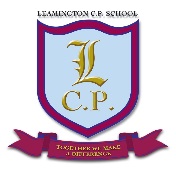 Together we make a DifferenceGovernors Sub Committee Membership 2019/20Staff and FinancePaul Vine, Pat Monaghan, Kathy Kerwin, and Dawn Mercer.Curriculum   Rachel Mellor, Jennifer Evans, Rachel Atherton, John Prince, Carly Gibbons and David SmithBuildingPaul Vine, Pat Monaghan, Alma Shaw, David Smith and Rachel AthertonChildren’s CentrePaul Vine/Marie Egerton Jones (Chair of Board) Alma Shaw, Jennifer Evans, Rachel Mellor. Governors ResponsibilitiesCurriculumSafeguardingInclusionAttendanceHealth and SafetyWellbeingJohn Prince and Carly GibbonsDawn Mercer and David SmithAlma ShawRachel AthertonPat MonaghanKathy Kerwin* Marie Egerton Jones